ІНФОРМАЦІЯдля проведення закупівлі через систему електронних торгів1.Замовник:1.1 Найменування: Комунальний заклад «Васильківський психоневрологічний інтернат» Дніпропетровської обласної ради»1.2 Код ЄДРПОУ : 019877411.3 Місце знаходження :Україна, 52623,с. Медичне, Синельниківський р-н, Дніпропетровська обл., вул. Центральна,11.4 Директор  – Ніколов Юрій Іванович, фахівець з публічних закупівель – Нефьодова Оксана Іванівна.2. Вартість закупівлі та крок аукціону:2.1 Очікувана вартість предмета закупівлі : 93000,00 грн. ( дев’яносто три  тисячі  гривень, 00 копійок), в т.ч.ПДВ.2.2 Мінімальний крок зниження ставки: 465 грн.3. Інформація про предмет закупівлі:3.1 Найменування предмету закупівлі : 39830000-9 - Продукція для чищення3.2 Кількість та якість товарів повинна відповідати технічним вимогам замовника.3.3 Строк поставки товарів:  в робочі дні з 8:00 до 16:00 години  на склад Замовника до  12  вересня 2022 року.3.4 Місце поставки товарів: Україна , 52623, с. Медичне, Синельниківський р-н, Дніпропетровська обл., вул. Центральна, 1. 4. Вимоги до кваліфікації учасників та спосіб їх підтвердження.4.1 На етапі подання пропозицій до початку проведення аукціону Учасник повинен надати в електронному (сканованому в форматі pdf) вигляді в складі своєї пропозиції наступні документи:4.2 Цінова пропозиція із зазначенням найменування товару (виробник або торгова марка) , її кількості та ціни.4.3 Документ (довідка або витяг), наданий органами Державної служби статистики України щодо надання відомостей про включення учасника до ЄДРПОУ, або іншого аналогічного документу в залежності від законодавства країни, де зареєстрований учасник;4.4 Свідоцтво про реєстрацію платника ПДВ або витяг з реєстру платників ПДВ, у разі, якщо учасник є платником цього податку, або свідоцтво про реєстрацію платника єдиного податку, або витяг з реєстру платників єдиного податку, у разі, якщо учасник є платником цього податку; у разі якщо підприємство учасника є не прибутковим, надається документ, що підтверджує відсутність обов’язку по сплаті податків;4.5 Статут/Витяг зі статуту (за наявності) або інший документ, що підтверджує правомочність на укладання договору на закупівлю.4.6 Заповнений договір постачання з специфікацією (назва постачальника, загальна сума з ПДВ або без ПДВ,реквізити, в специфікації зазначити також марку або виробника) за підписом уповноваженої особи учасника і скріплений печаткою учасника 4.7 Копія сертифікатів якості згідно чинного законодавства, або інший документ про якість продукції (якщо продукція входить до переліку ТМЦ, які підлягають сертифікації на території України), або висновок державної санітарно-епідемічної експертизи (повинні бути дійсні  на дату розкриття). 5. Інша інформація:5.1 Учасник, якого визнано переможцем закупівлі і від нього отримані документи в електронному вигляді  протягом трьох робочих днів з моменту оприлюднення відповідної інформації (протоколу про обрання переможця) надає замовнику на його адресу в паперовому вигляді завірені підписом керівника або уповноваженої особи учасника та завірені печаткою учасника, та оригінали документів (оновлена цінова пропозиція та оновлена документація), що підтверджують відповідність вимогам  до кваліфікації учасників, тобто документи, надані учасником в електронному (сканованому) вигляді в складі своєї пропозиції.Якщо товар не відповідає якісним вимогам замовника, то товар буде повернено постачальнику, якщо товар не буде доставлений у визначений термін, то пропозиція постачальника буде відхилена.Специфікація, яка містить товар, що відрізняється від вимог замовника розмірами, матеріалом та кількістю  та іншими критеріями, зазначеними в оголошенні не розглядається та не акцептується.№лотуНайменування предмету закупівліОпис  та характеристика товару  Од.виміруКількість1Засіб рідкий вибілюючий"Білизна"фас.900-1000гшт902Чистячий засіб«Гала» фас. 500 гр або його еквівалент:  («Sarma», «Glory»)шт1003Миючий засібдля посуду «Гала» фас.1л або його еквівалент («Sarma», «Fairy»).л804Рідина для миття вікон (запаска)«Пуся» фас.0,5л або його еквівалент  згідно переліку :  «Накі», «Glory»шт505Рідина для миття вікон«Пуся» фас.0,5л або його еквівалент  згідно переліку :   «Накі», «Glory»шт506Мило господарче72% 200гр (брус)шт1207Мило рідке господарчефас.4,5л «Сама» або його еквівалент «Господарське мило рідке 72%» ТМ Vivas (фас. 5л) л1558Миючий засіб "Сантрі  -МІЛАМ» (рідкий)  фас.1л (в білій пляшці )  або його еквівалент:  «Доместос», "МАСТЕР ЕРШ". 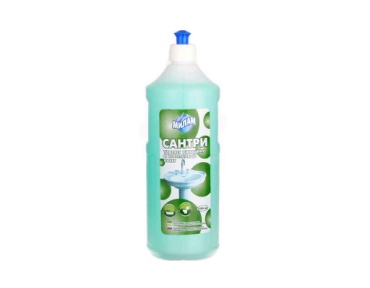 л1509Содакальцинована фас.700грпач50010Порошок пральний  автомат «Гала»  або його еквівалент  згідно переліку  : «Ушастий нянь», «Sarma», «Express Universal»кг32011Порошокпральний «Гала» ручне прання фас. 0,400гр. або його еквівалент  згідно переліку : «Ушастий нянь», «Sarma», «Fresh universal», «Bosh universal»пач25012Милотуалетне фас.70гр в інд. упаковці згідно переліку («Fax», « Шик», «Duru»)шт90013Милорідке туалетне 5лшт214Шампуньфас.1000млшт70